Četrtek, 14. 5. 2020               NIT         5.a4. ura :Ponovi vsebino poglavja: Snov zavzema prostor. Spomni se na dejavnost s sedenjem na stolih.Prostornino plina lahko spreminjamoUčbenik, str. 88 Preberi, o čem se pogovarjata Zala in Filip, preberi uvodno besedilo, poglej si fotografije. Ena dejavnost-poskus s parfumom (ali osvežilec zraka v steklenički)Odpri parfum in  izvedi dejavnost. Poskusi z besedami opisati njegov vonj. Si že kdaj razmišljal, kako nastane parfum? Če koga zanima, si lahko prebere zanimivost: https://www.delo.si/zgodbe/nedeljskobranje/parfum-nekoc-privilegij-kraljev-zdaj-dostopen-vsem.htmlZakaj se balon dvigne v zrak? Spomni se poglavja o zraku. Poskusi najprej odgovoriti,  potem pa preberi razlago v učbeniku na strani 89.Ena dejavnost: Stiskanje zrakaČe imaš doma injekcijsko brizgalko ( brez igle, seveda) ali kaj podobnega (pumpica za marmelado, igračko), lahko izvedeš to dejavnost.-Brizgo napolni z zrakom. Nato s prsti zapri luknjico na vrhu in potiskaj bat v brizgo. -Kaj opaziš? Ali lahko bat potisneš do konca brizge?-Razmisli,  zakaj je tako?Učbenik, str. 89-Preberi :  Dve zanimivosti.-Tri vprašanja – ustno odgovori.-Preberi: Moram vedeti.-Prepiši v zvezek:PROSTORNINO PLINA LAHKO SPREMINJAMOPline lahko stiskamo. Pri tem se spremeni njihova prostornina, masa pa se ne spremeni.Dejavnost: Stiskanje plina z brizgalko.Bat v brizgalki smo lahko stisnili do določene mere. Bat brizgalke pred in po stiskanju.Doriši še prst, kako zatiska luknjico na koncu brizgalke.Zakaj lahko letimo z baloni na topli zrak? (Zapiši utemeljitev s povedmi.) Nariši balon.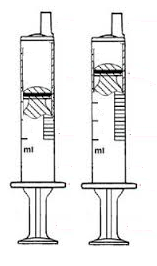 